МУНИЦИПАЛЬНОЕ КАЗЕННОЕ ОБЩЕОБРАЗОВАТЕЛЬНОЕ УЧРЕЖДЕНИЕ«Малокозыревская ООШ»«СОГЛАСОВАНО»                                                                       «УТВЕРЖДАЮ»Зам.директора по ВР:                                                                                                 Директор школы:_______/Алидибирова М.М.                                                                                  _______/Нухбегов.К.Н./Приказ №____от «____»2024ПЛАН  ВОСПИТАТЕЛЬНОЙ  РАБОТЫНА  2024  УЧЕБНЫЙ  ГОД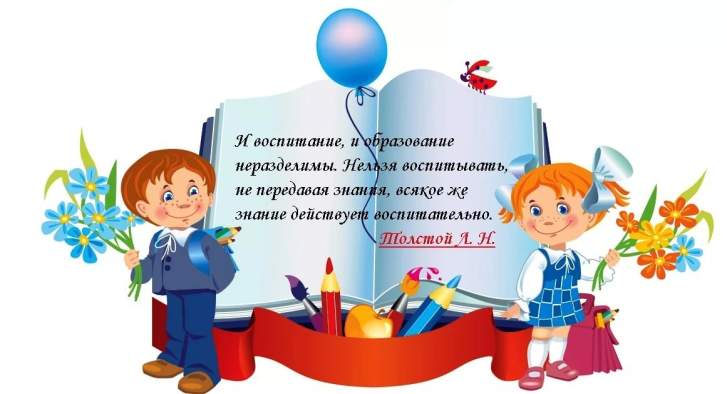 Старшая вожатая:                                                         Салихова Айшат РустамовнаЦЕЛЬ:создание условий, способствующих развитию интеллектуальных, творческих,  личностных  качеств учащихся, их социализации и адаптации в обществе.ВОСПИТАТЕЛЬНЫЕ ЗАДАЧИ: воспитание любви к родной школе, к малой родине, формирование гражданского самосознания, ответственности за судьбу Родины; воспитание нравственности на основе народных традиций;развитие творческих, познавательных способностей учащихся;формирование самосознания, становление активной жизненной позиции, формирование потребности к саморазвитию, способности успешно адаптироваться в окружающем мире;создание условий для сохранения здоровья, физического развития. Воспитание негативного отношения к вредным привычкам.ЗАПОВЕДИ ВОСПИТАНИЯ:1. Не навреди. 2. Хорошее настроение и спокойствие приведет к намеченной цели.3. Определи, что ты хочешь от своего ученика, узнай его мнение на этот счет. 4. Учитывай уровень развития своего воспитанника. 5. Предоставь самостоятельность ребенку. 6. Создай условия для осознанной деятельности воспитанника. 7. Не упусти момент первого успеха ребенка.  НАПРАВЛЕНИЯ РАБОТЫ:организация интересной, содержательной внеурочной деятельности; обеспечение нравственного, духовного, интеллектуального, эстетического, культурного развития, а также саморазвития личности ребенка;организация работы по патриотическому, гражданскому воспитанию; развитие творческих способностей и творческой инициативы учащихся и взрослых;развитие ученического самоуправления;развитие коллективно-творческой деятельности;организация работы по предупреждению и профилактике асоциального поведения учащихся;организация работы с одаренными учащимися;приобщение учащихся к здоровому образу жизни. ПРИНЦИПЫ РАБОТЫ:сохранение и отработка всех удачных, эффективных моментов; учет и анализ неудачного опыта, внесение корректив;поиск нового и варьирование знакомого, хорошо известного. ПРИОРИТЕТНЫЕ  НАПРАВЛЕНИЯ В  ВОСПИТАТЕЛЬНОЙ  РАБОТЕ  НА  2024  УЧЕБНЫЙ  ГОД:социальное направление;духовно-нравственное направление;общекультурное направление;спортивно-оздоровительное направление;обще-интеллектуальное направление.СОДЕРЖАНИЕ  И  ФОРМЫ  ВОСПИТАТЕЛЬНОЙ  РАБОТЫВнутренние и внешкольные связи  в воспитательной системе школыДуховно-нравственноенаправлениеЦель: формирование и развитие у учащихся чувства принадлежности к обществу, в котором они живут, умения заявлять и отстаивать свою точку зрения;воспитание уважительного отношения к культуре своего народа, творческой активности.Социальное направлениеЦель:воспитание у подрастающего поколения экологически целесообразного поведения как показателя духовного развития личности; сохранение и укрепление здоровья учащихся, формирование потребности в здоровом образе жизни.Спортивно-оздоровительное направлениеЦель: создание условий для сохранения здоровья, физического развития, воспитание негативного отношения к вредным привычкам.Общекультурное направлениеЦель: создание условий для развития творческой активности, ответственности за порученное дело  познавательного интереса.Обще-интеллектуальное направлениеЦель:создание условий для развития познавательного интереса.Работа с учителями-предметникамиЦель: провести беседы с учителями-предметниками об успеваемости учащихся по предметам, выявление уровня затруднений.Работа с родителямиЦель: провести родительские собрания, индивидуальные беседы и анкетирование.ЯНВАРЬФЕВРАЛЬМАРТАПРЕЛЬМАЙНаправление воспитательной работыЗадачи работы по данному направлениюДуховно-нравственноенаправление1. Формировать у учащихся такие качества как: культура поведения, эстетический вкус, уважение личности.2. Создание условий для развития у учащихся творческих способностей.3.Формировать у учащихся такие качества, как: долг, ответственность, честь, достоинство, личность.4. Воспитывать любовь и уважение к традициям Отечества, школы, семьи.Социальное направление1. Изучение учащимися природы и истории родного края.2. Формировать правильное отношение к окружающей среде.Спортивно-оздоровительное направление1. Формировать у учащихся культуру сохранения и совершенствования собственного здоровья.2. Популяризация занятий физической культурой и спортом.3. Пропаганда здорового образа жизни.Общекультурное направление1.Создание условий для развития творческой активности, ответственности за порученное дело  познавательного интереса.Обще-интеллектуальное направлениеСоздание условий для развития познавательного интереса.Работа с учителями-предметникамиБеседы об успеваемости учащихся по предметам, выявление уровня затрудненийРабота с родителямиРодительские собрания, индивидуальные беседы и анкетирование.Направление воспитательной работыНазвание мероприятияДата проведенияОтветственныйДуховно-нравственное направление1. День воинской славы России - День снятия блокадыгорода Ленинграда (1944г.) (Просмотр видеоролика).25.01Вожатая школы,классные руководители, учитель историиСоциальное направление1.День заповедников и национальных парков.2.Акция «Кормушка».11.01В течение месяцаВожатая школы,учитель биологииСпортивно-оздоровительное направление1.Веселые старты23.01Учитель физкультуры Общекультурное направление1. Беседа о славянской письменности.2.Классный час «Рождество – праздник семейный».18.0111.01Вожатая школыОбще-интеллектуальное направление1.Калейдоскоп народных праздников (викторина).11.01Вожатая школы,Направление воспитательной работыНазвание мероприятияДата проведенияОтветственныйДуховно-нравственное направление1. День разгрома советскими войсками немецко-фашистских войск  Сталинградской битве (1943 год).2. Классный час «В память о юных героях».3.Поздравление ветеранов и тружеников тыла на дому.4.Встреча с народными умельцами села «От всей души».5.Выставка рисунков «Почтим подвиг героев в веках».01.0208.0220.02-22.0228.0212.02Вожатая школы,классные руководители, учитель изобразительного искусства, учитель историиСоциальное направление1.День защиты морских млекопитающих.2. Школьный этап эколого-краеведческой конференции «Тропинками родного края».01.0219.02Вожатая школы,учитель биологииСпортивно-оздоровительное направление1. День здоровья «Здоровая нация в твоих руках».2. Веселые старты15.0220.02Учитель  физкультурыОбщекультурное направление1.Организация почты для влюбленных. 2.День святого Валентина (конкурсная программа «Любовь с первого взгляда»).3.Конкурсная программа к 23 февраля.05.02-12.0214.0219.02.-26.02.Вожатая школыОмарова П.О.классные руководителиОбще-интеллектуальное направление1. Эколого-познавательная игра «Лесные великаны».2. День родного языка.15.0221.02Учитель биологиивожатая школыОмарова П.О.библиотекарь школыНаправление воспитательной работыНазвание мероприятияДата  проведенияОтветственныйДуховно-нравственное направление1.Экскурсия в районную детскую библиотеку.2. Месячник гражданской обороны.3. Конкурс юных мастеров-умельцев.4. Подготовка к фестивалю детского творчества.01.0305.0312.03В течение месяцаВожатая школы,классные руководителиСоциальное направление1.День действий в защиту рек, воды и жизни.2. Экскурсия «В природе должно быть красиво и чисто».3. Всемирный день леса.14.0318.0321.03Вожатая школы,учитель биологииСпортивно-оздоровительное направление1. День здоровья. «Здоровье – овощи плюс фрукты, плюс ягоды».22.03Учитель  физкультурыОбщекультурное направление1. Праздничный концерт для мам, посвященный 8 Марта.2. Подготовка к фестивалю детского творчества.07.03В течение месяцаВожатая школы,классные руководителиОбще-интеллектуальное направление1.Неделя детской и юношеской книги.22.03-29.03Вожатая школы,классные руководители,библиотекарь школыНаправление воспитательной работыНазвание мероприятияДата проведенияОтветственныйДуховно-нравственное направление1.Всемирный день авиации и космонавтики. (Устный журнал «Вы знаете, каким он парнем был).12.04Вожатая школыОмарова П.О.классные руководители, учитель историиСоциальное направление1. Международный день птиц.2. Акция «Домик для птиц».02.04В течение месяцаУчитель биологииСпортивно-оздоровительное направление1. Всемирный день здоровья.2. Весенний кросс.08.0426.04Учитель  физкультурыОбщекультурное направление1. Участие в районном фестивале детского творчества.08.04Вожатая школыОмарова П.О.Обще-интеллектуальное направление1.Викторина «Наш старт», посвященная Дню космонавтики.12.04Вожатая школыОмарова П.О.Направление воспитательной работыНазвание мероприятияДата  проведенияОтветственныйДуховно-нравственное направление1. Неделя Памяти, посвященная Дню Победы.2. Участие в митинге, посвящённом Дню Победы.3.Подготовка к празднованию Дня защиты детей.4. Всероссийский день библиотек.5. Международный день семьи.6.Всемирный день без табака.02.05-10.0508.05В течение месяца28.0515.0531.05Вожатая школы,классные руководители,библиотекарь школыСоциальное направление1.Озеленение школьной территории.2.Походы по родному краю, с целью изучения природы и состояния окружающей среды.3. Всемирный день без табака.В течение месяца31.05Вожатая школы,учитель биологииСпортивно-оздоровительное направление1.День здоровья. 2. Всемирный день без табака (Анкетирование учащихся, просмотр видеороликов с последующим обсуждением).22.0531.05Учитель  физкультурыОбщекультурное направление1. Трудовые десанты, по уборке и озеленению территории школы.2.Праздник последнего звонка «Пришло время проститься».В течение месяца24.05Вожатая школы, классные руководителиОбще-интеллектуальное направлениеАкция «Забота»Акция «Наша жизнь в ваших руках»22.0524.05Вожатая школы,классные руководители,библиотекарь школы